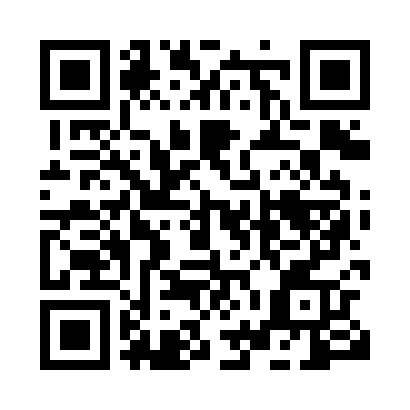 Prayer times for Kaihua County, ChinaWed 1 May 2024 - Fri 31 May 2024High Latitude Method: Angle Based RulePrayer Calculation Method: Muslim World LeagueAsar Calculation Method: ShafiPrayer times provided by https://www.salahtimes.comDateDayFajrSunriseDhuhrAsrMaghribIsha1Wed3:595:2512:033:396:438:032Thu3:585:2412:033:396:438:043Fri3:575:2312:033:396:448:054Sat3:565:2212:033:386:448:065Sun3:555:2212:033:386:458:076Mon3:545:2112:033:386:468:087Tue3:535:2012:033:386:468:088Wed3:525:1912:033:386:478:099Thu3:515:1912:033:386:488:1010Fri3:505:1812:033:386:488:1111Sat3:495:1712:033:386:498:1212Sun3:485:1612:033:386:498:1313Mon3:475:1612:033:386:508:1414Tue3:465:1512:033:386:518:1415Wed3:455:1512:033:386:518:1516Thu3:445:1412:033:386:528:1617Fri3:445:1312:033:386:528:1718Sat3:435:1312:033:386:538:1819Sun3:425:1212:033:386:548:1920Mon3:415:1212:033:386:548:1921Tue3:415:1112:033:386:558:2022Wed3:405:1112:033:386:558:2123Thu3:395:1112:033:386:568:2224Fri3:395:1012:033:386:578:2325Sat3:385:1012:033:386:578:2326Sun3:375:0912:033:386:588:2427Mon3:375:0912:043:386:588:2528Tue3:365:0912:043:386:598:2629Wed3:365:0812:043:386:598:2630Thu3:355:0812:043:387:008:2731Fri3:355:0812:043:387:008:28